Stand:	A-1915Firma:	AVS Danmark Adresse:	Skelvej 18By:	2640 HedehuseneTelefon:	+45 4656 4343www:	avsdanmark.dkKontakt:	Kjeld Bagger________________________________________________________________________________Ren luft på arbejdet – eliminering af olietåge og olierøg 
Mange olietåge-producerende maskiner medfører en lang række farlige stoffer på arbejdspladsen. Disse forureninger kan omfatte støv, røg, dampe, fibre, gasser og mikroorganismer. Afhængig af stoffet og omfanget af eksponering, kan medarbejderne opleve en vifte af sundhedsskadelige virkninger, der potentielt kan føre til en række sygdomme.I Danmark er det forbudt at genbruge den filtrerede luft direkte fra maskinværktøjet. Dvs. luften må ikke recirkuleres, men skal føres helt ud af lokalet ved hjælp af et udsugningssystem evt. via en varmeveksler. Filtermist – olieudsugning der er til at stole påAVS har stor erfaring indenfor er blandt andet eliminering af olietåge. Vores Filtermist olietågeudskiller hjælper med at overholde retningslinjerne ved at reducere mængden af luftbårne forurenende stoffer. Filtermist er en anerkendt markedsleder, der løser mange problemer i tusindvis af produktionsvirksomheder over hele verden. Det er en sikker og energieffektiv filterløsning.Med Filtermist undgås:forringet indendørs luft forårsaget af olie der sætter sig på overflader inde i ventilationssystemet og skader dets funktion og forurener luftenindånding af den skadelige olietåge, der kan indeholde små metalliske partikler, der er årsag til luftvejsproblemeraerosoler der skader elektronikken i moderne metalbearbejdende maskiner brandfare i ventilationssystemet øget risiko for at glide og falde, da olietåge lægger sig på gulvet og fedterat olieluft kommer ud i lokaletat generelt snavsede miljøer der på grund af olie, tiltrækker andet snavs og får det til at klæbe på maskiner og andet udstyr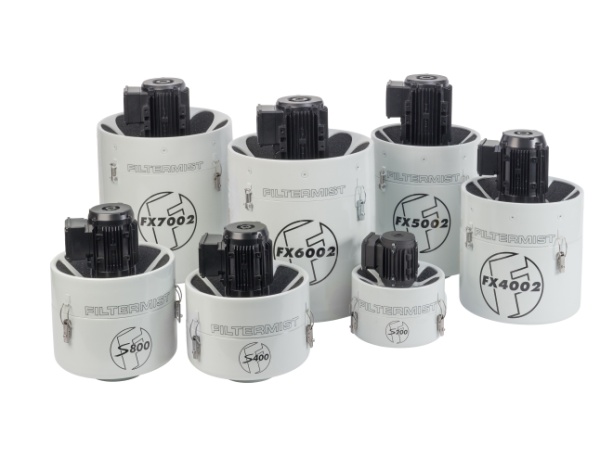 